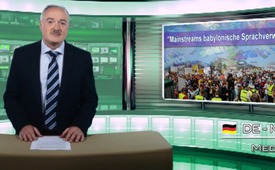 „Mainstreams babylonische Sprachverwirrung“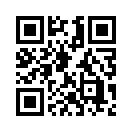 Nebst wieder einmal krass widersprüchlichen Zahlenangaben in den Leitmedien, finden sich immer häufiger auch regelrecht krankhafte Differenzierungen, denen offenbar niemand widerspricht. So z.B.: „An dem Protestzug … nahmen Erwachsene, Kinder, Jugendliche und Rentner teil.“ Aha, also auch Rentner waren mit dabei, nicht nur Erwachsene …Sehr geehrte Damen und Herren. Nebst wieder einmal krass widersprüchlichen Zahlenangaben in den Leitmedien, finden sich immer häufiger auch regelrecht krankhafte Differenzierungen, denen offenbar niemand widerspricht. So z.B.: „An dem Protestzug … nahmen Erwachsene, Kinder, Jugendliche und Rentner teil.“ Aha, also auch Rentner waren mit dabei, nicht nur Erwachsene … Was für eine seltsame Differenzierung. Sind denn Rentner plötzlich etwas ganz anderes als Erwachsene? Zeigt solches nicht wieder einmal deutlich eine böswillige Manipulation durch Spin- Doctors?  Spin- Doctors das sind politische oder mediale Berater, die in den Massenmedien bestimmte Dinge unterschwellig manipuliert darstellen, wobei z.B. ein Begriff gezielt in ein  positives oder negatives Licht  gerückt wird. 
Hier nun das zahlenmäßige Sprachgewirr: „Zehntausende Menschen sind am Sonntag in Paris und Bordeaux für „traditionelle Familienwerte“ auf die Straße gegangen. Die Proteste richteten sich insbesondere gegen künstliche Befruchtung bei lesbischen Paaren sowie Leihmutterschaft. Den Veranstaltern zufolge nahmen in der französischen Hauptstadt etwa 500.000 Menschen teil, in Bordeaux 30.000. Nach Polizeiangaben waren es 75.000 bzw. 7.500. An den Demonstrationen beteiligten sich Erwachsene, Kinder, Jugendliche und Rentner. Sie schwenkten französische Flaggen und trugen Banner der konservativen Organisation La Manif pour tous (Demo für alle), die zum Protest aufgerufen hatte.“
Meine Damen und Herren, wenn Sie auch solche babylonischen Sprachverwirrungen des Mainstreams finden sollten, so senden Sie und doch diese bitte zu. Ich wünsche Ihnen noch einen angenehmen Abend.von is.Quellen:Der Südafrika Deutsche/unabhängige Zeitung Nummer 838Das könnte Sie auch interessieren:---Kla.TV – Die anderen Nachrichten ... frei – unabhängig – unzensiert ...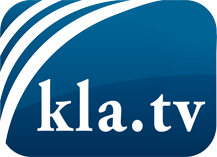 was die Medien nicht verschweigen sollten ...wenig Gehörtes vom Volk, für das Volk ...tägliche News ab 19:45 Uhr auf www.kla.tvDranbleiben lohnt sich!Kostenloses Abonnement mit wöchentlichen News per E-Mail erhalten Sie unter: www.kla.tv/aboSicherheitshinweis:Gegenstimmen werden leider immer weiter zensiert und unterdrückt. Solange wir nicht gemäß den Interessen und Ideologien der Systempresse berichten, müssen wir jederzeit damit rechnen, dass Vorwände gesucht werden, um Kla.TV zu sperren oder zu schaden.Vernetzen Sie sich darum heute noch internetunabhängig!
Klicken Sie hier: www.kla.tv/vernetzungLizenz:    Creative Commons-Lizenz mit Namensnennung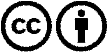 Verbreitung und Wiederaufbereitung ist mit Namensnennung erwünscht! Das Material darf jedoch nicht aus dem Kontext gerissen präsentiert werden. Mit öffentlichen Geldern (GEZ, Serafe, GIS, ...) finanzierte Institutionen ist die Verwendung ohne Rückfrage untersagt. Verstöße können strafrechtlich verfolgt werden.